ΨΗΦΙΑΚΟ ΛΕΞΙΚΟ  ΘΕΜΑ:ΣΥΝΑΙΣΘΗΜΑΤΑΤΑΞΗ:ΝΗΠΙΑΓΩΓΕΙΟΥ ΧΑΡΑ 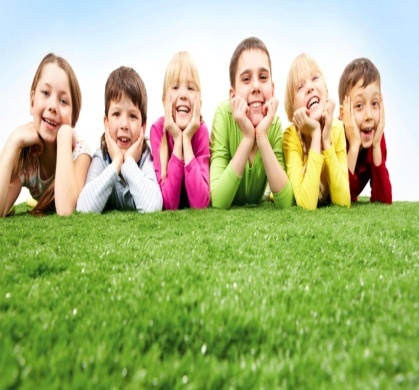 ΕΚΠΛΗΞΗ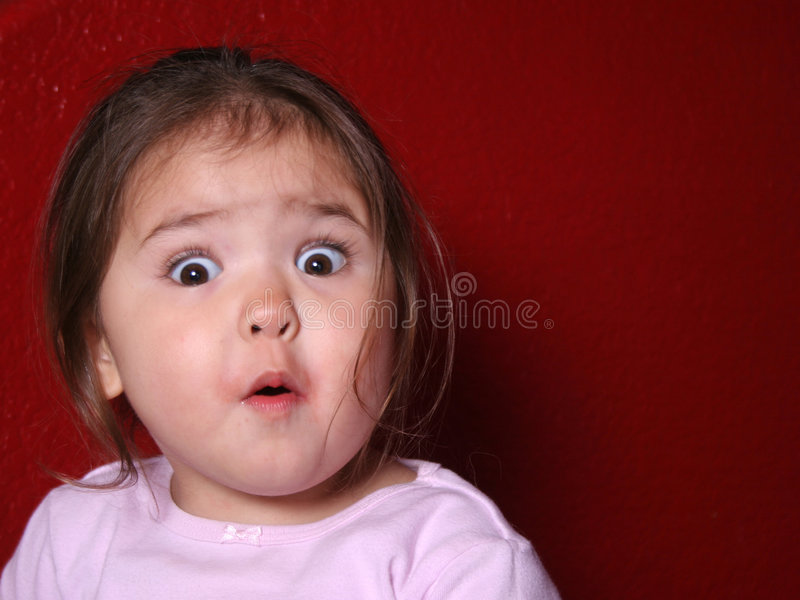 ΛΥΠΗ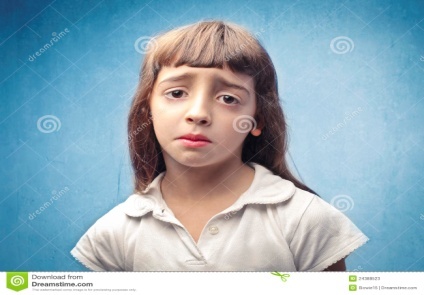 ΦΟΒΟΣ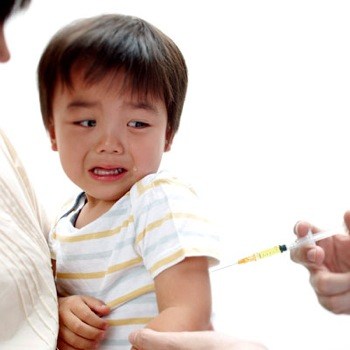 ΘΥΜΟΣ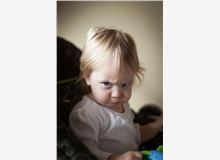 ΕΥΤΥΧΙΑ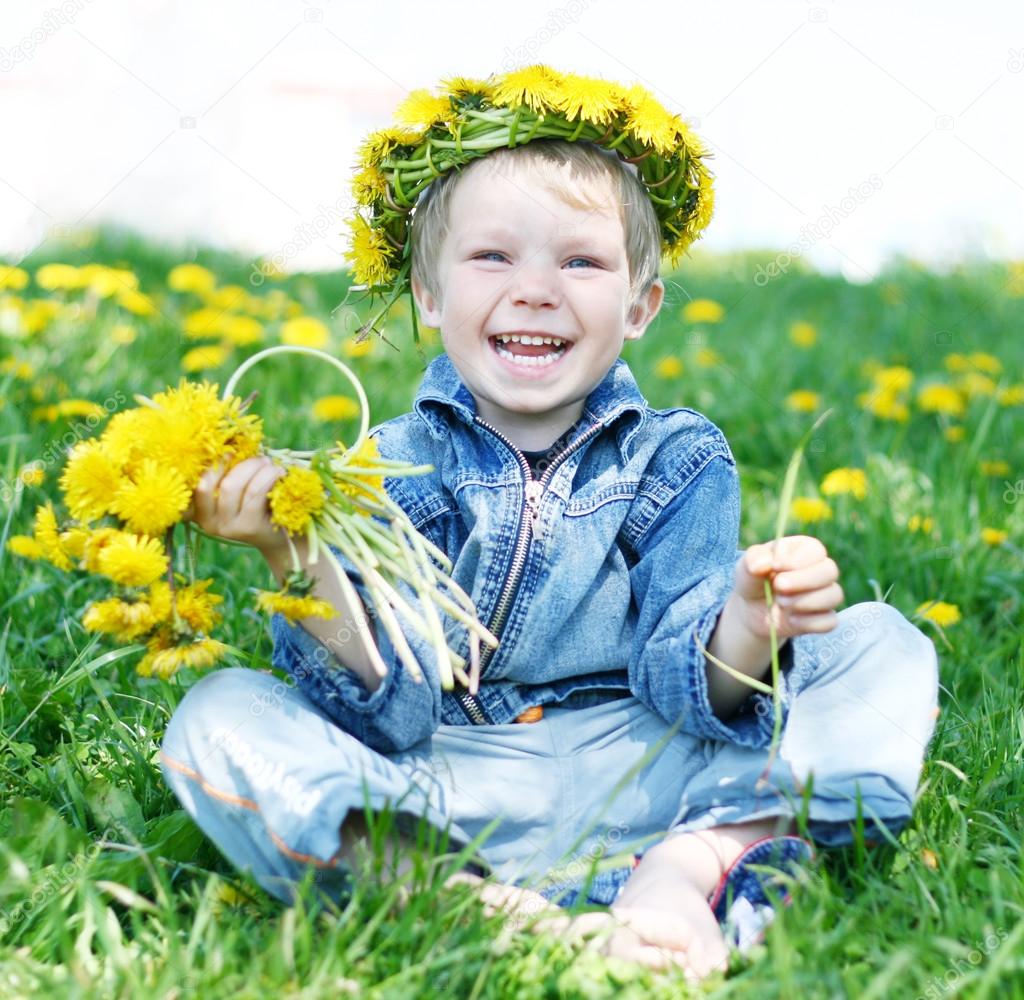 ΜΟΝΑΞΙΑ 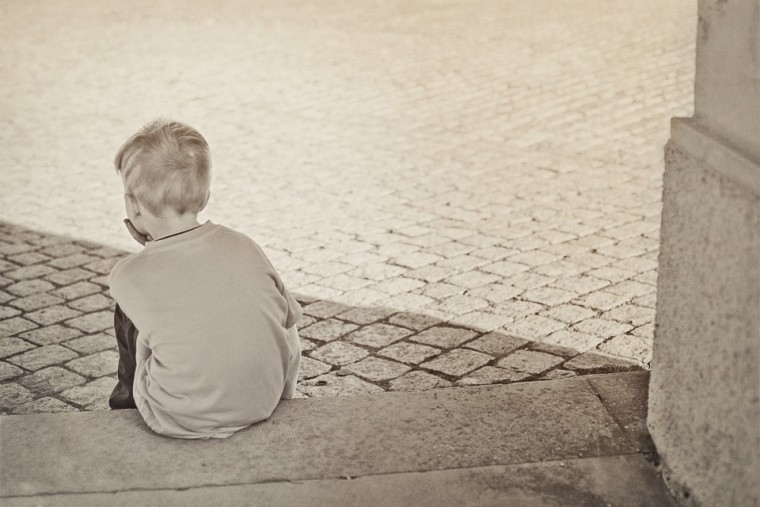 ΕΝΘΟΥΣΙΑΣΜΟΣ 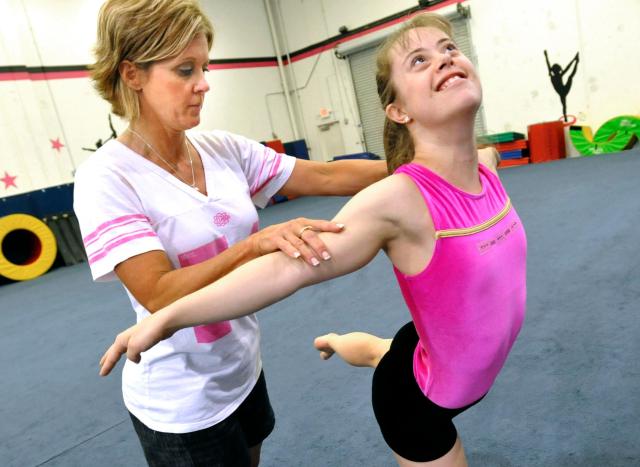 ΘΛΙΨΗ 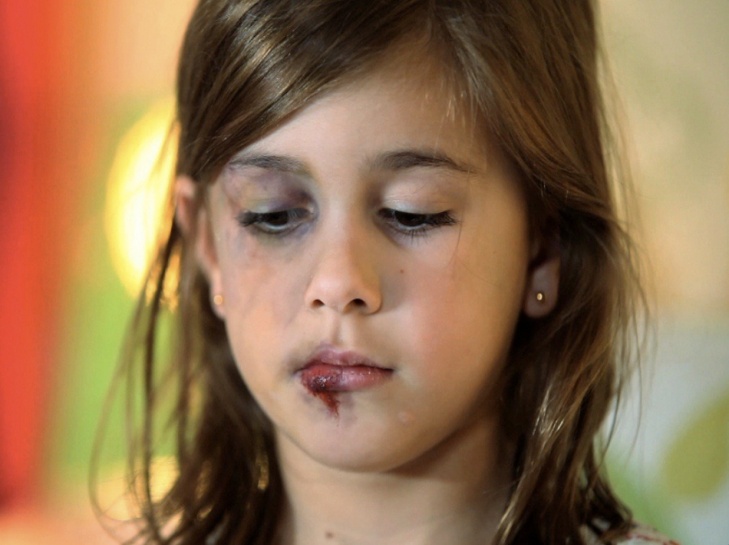 ΕΥΧΑΡΙΣΤΗΣΗ 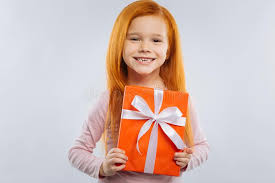 